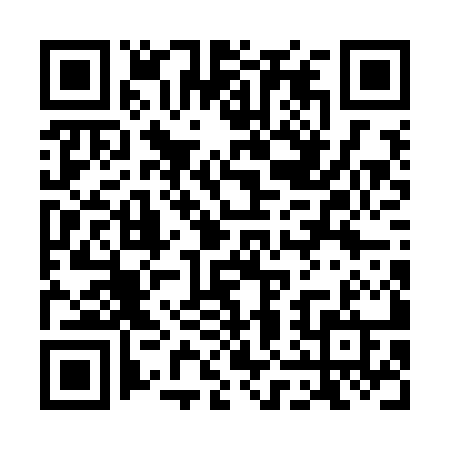 Ramadan times for Kittsee, AustriaMon 11 Mar 2024 - Wed 10 Apr 2024High Latitude Method: Angle Based RulePrayer Calculation Method: Muslim World LeagueAsar Calculation Method: ShafiPrayer times provided by https://www.salahtimes.comDateDayFajrSuhurSunriseDhuhrAsrIftarMaghribIsha11Mon3:453:455:1711:092:265:015:016:2712Tue3:443:445:1511:082:275:035:036:2913Wed3:423:425:1311:082:285:045:046:3014Thu3:403:405:1211:082:285:055:056:3115Fri3:383:385:1011:082:295:065:066:3216Sat3:373:375:0811:072:295:075:076:3317Sun3:353:355:0711:072:305:085:086:3518Mon3:333:335:0511:072:315:095:096:3619Tue3:313:315:0311:062:315:105:106:3720Wed3:303:305:0211:062:325:115:116:3821Thu3:283:285:0011:062:325:125:126:3922Fri3:263:264:5811:062:335:135:136:4023Sat3:243:244:5711:052:335:145:146:4224Sun3:223:224:5511:052:345:165:166:4325Mon3:203:204:5311:052:345:175:176:4426Tue3:193:194:5211:042:355:185:186:4527Wed3:173:174:5011:042:355:195:196:4728Thu3:153:154:4811:042:365:205:206:4829Fri3:133:134:4711:032:365:215:216:4930Sat3:113:114:4511:032:375:225:226:5031Sun4:094:095:4312:033:376:236:237:521Mon4:074:075:4212:033:376:246:247:532Tue4:054:055:4012:023:386:256:257:543Wed4:034:035:3812:023:386:266:267:564Thu4:024:025:3712:023:396:276:277:575Fri4:004:005:3512:013:396:286:287:586Sat3:583:585:3412:013:396:296:297:597Sun3:563:565:3212:013:406:306:308:018Mon3:543:545:3012:013:406:316:318:029Tue3:523:525:2912:003:416:336:338:0310Wed3:503:505:2712:003:416:346:348:05